Планируемые результаты освоения курса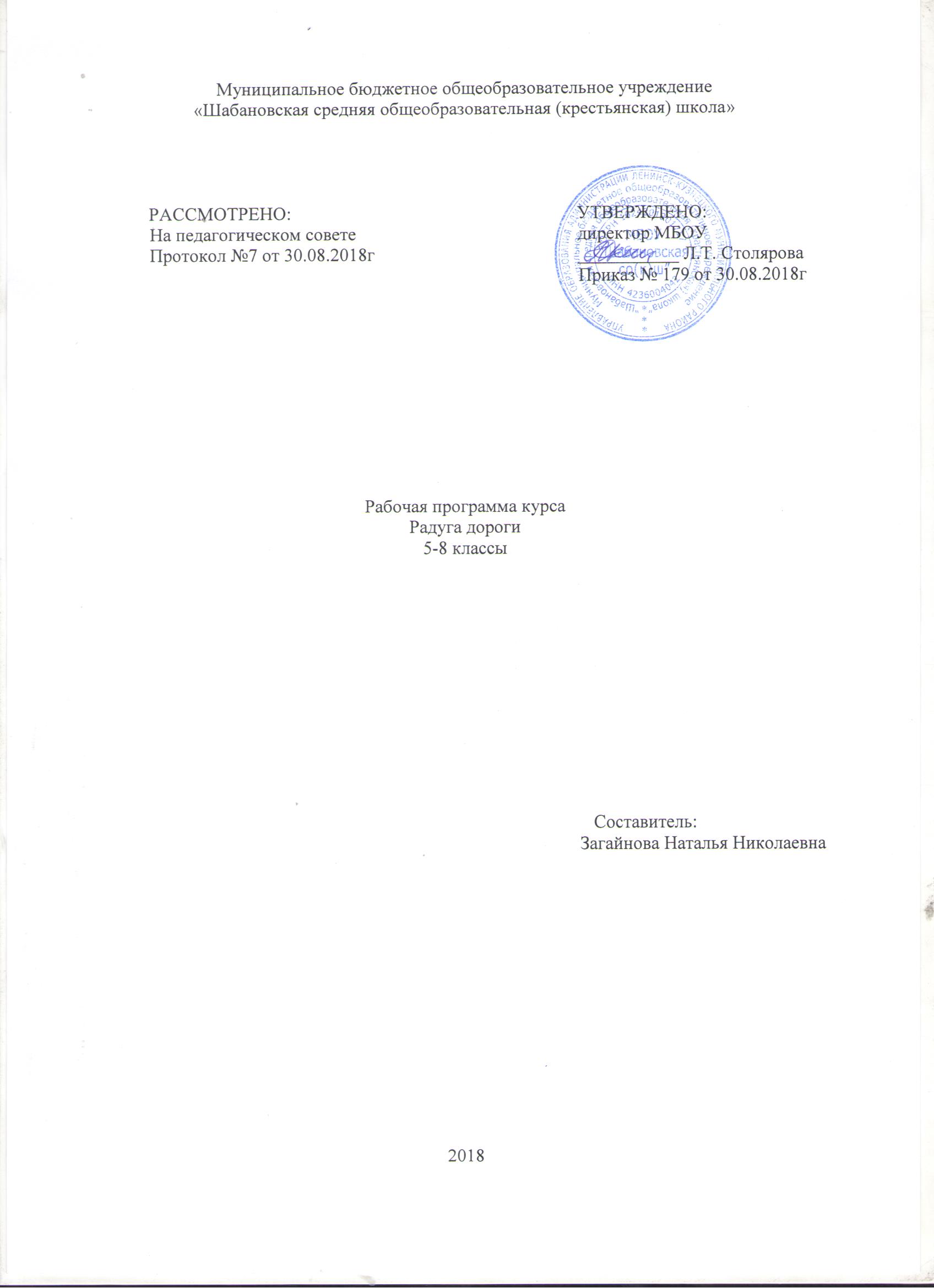 Личностные результаты:усвоение правил индивидуального и коллективного безопасного поведения в чрезвычайных ситуациях, угрожающих жизни и здоровью людей, правил поведения на транспорте и на дорогах;принятие образа «хороший пешеход, хороший пассажир»;формирование понимания ценности здорового и безопасного образа жизни;формирование ответственного отношения к учению, готовности и способности обучающихся к саморазвитию и самообразованию  на основе мотивации к обучению  и  познанию, с учётом устойчивых познавательных интересов;формирование целостного мировоззрения, соответствующего современному уровню развития науки и общественной практике, учитывающего социальное, культурное,  языковое, духовное многообразие современного мира;формирование готовности и способности вести диалог с другими людьми и достигать в нём взаимопонимания;уважительное отношение к другим участникам дорожного движения;осознание ответственности человека за общее благополучие;освоение социальных норм, правил поведения, ролей и форм социальной жизни в группах и сообществах, включая взрослые и социальные сообщества;развитие правового мышления и компетентности в решении моральных проблем на основе личностного выбора, формирование нравственных чувств и нравственного поведения, осознанного и ответственного отношения к собственным поступкам;этические чувства, прежде всего доброжелательность и эмоционально-нравственная отзывчивость;формирование коммуникативной компетентности в общении и сотрудничестве со сверстниками, старшими и младшими в процессе образовательной,  общественно полезной, учебно-исследовательской, творческой  и других видов деятельности;формирование основ экологической культуры на основе признания ценности жизни во всех её проявлениях и необходимости ответственного, бережного отношения к окружающей среде;положительная мотивация и познавательный интерес к занятиям по программе «Радуга дорог»;способность к самооценке.Метапредметные результаты:умение самостоятельно определять цели своего обучения, ставить и формулировать для себя новые задачи в учёбе и познавательной деятельности, развивать мотивы и интересы своей познавательной деятельности;умение самостоятельно планировать пути достижения целей защищённости, в том числе альтернативные, осознанно выбирать наиболее эффективные способы решения учебных и познавательных задач;умение соотносить свои действия с планируемыми результатами курса, осуществлять контроль своей деятельности в процессе достижения результата, определять способы действий в опасных и чрезвычайных ситуациях в рамках предложенных условий и требований,  корректировать свои действия в соответствии с изменяющейся ситуацией;умение оценивать правильность выполнения учебной задачи в области безопасности жизнедеятельности, собственные возможности её решения;владение основами самоконтроля, самооценки, принятия решений и осуществления осознанного выбора в учебной и познавательной деятельности;умение создавать, применять и преобразовывать знаки и символы, модели и схемы для решения учебных и познавательных задач;умение организовывать учебное сотрудничество и совместную деятельность с учителем и сверстниками; работать индивидуально и в группе: находить общее решение и разрешать конфликты на основе согласования позиций и учёта интересов; формулировать, аргументировать и отстаивать своё мнение;умение ставить и формулировать проблемы;навыки контроля и самооценки процесса и результата деятельности;навыки осознанного и произвольного построения сообщения в устной форме, в том числе творческого характера;установление причинно-следственных связей;формирование и развитие компетентности в области использования информационно-коммуникационных технологий;освоение приёмов действий в опасных и чрезвычайных ситуациях;формирование умений взаимодействовать с окружающими.С этой целью планируется у обучающихся формирование следующих универсальных  учебных действий:познавательные как способность применять для решения практических задач различные умственные операции (сравнение, обобщение, анализ, доказательства и др.);регулятивные как владение способами организации, планирования различных видов деятельности (репродуктивной, поисковой, исследовательской, творческой), понимание специфики каждой;- использование речи для регуляции своего действия;- адекватное восприятие предложений учителей, товарищей, родителей и других людей по исправлению допущенных ошибок;- умение выделить и формулировать то, что уже усвоено и что ещё нужно усвоить;- умение соотносить правильность выбора, планирования, выполнения и результата действия с требованиями конкретной задачи.коммуникативные как способности в связной логически целесообразной форме речи передать результаты изучения объектов окружающего мира; владение рассуждением, описанием повествованием;- работать в группе, учитывать мнение партнеров, отличные от собственных;- ставить вопросы;- обращаться за помощью;- формулировать свои затруднения;- предлагать помощь и сотрудничество;-  договариваться и приходить к общему решению;- формулировать собственное мнение и позицию;- осуществлять взаимный контроль;- адекватно оценивать собственное поведение и поведение окружающих.Программа предполагает как групповые занятия, так и индивидуальные, а также проведение массовых мероприятий. Так как программа больше всего уделяет внимание пропаганде знаний правил дорожного движения и профилактике детского дорожно-транспортного травматизма через реализацию творческих возможностей детей и подростков, то с этой целью используем формы проведения занятий:-тематические занятия;-игровые тренинги;- разбор дорожных ситуаций на настольных играх;-экскурсии;-конкурсы, соревнования,КВН, викторины;-изготовление наглядных пособий для занятий по правилам дорожного движения;-выпуск стенгазет,листовок:-разработка проектов по ПДД;-встреча с сотрудниками ГИБДД;-просмотр видеофильмов.Методы и средства обучения:Словесные – рассказ,объяснение,беседа.Наглядные – показ иллюстрационных пособий, плакатов, схем, стендов,видеофильмов,презентаций.Практические – выполнение практических заданий в тетрадях, автогородке, игровых ситуаций, с помощью которых проверяется знание основ безопасного поведения на дороге, решение ситуативных задач, кросссвордов, тестирование, экскурсии, целеые прогулки по селу с целью изучения програмного материала.Формы и метода контроля:-организация тестирования и контрольных опросов по ПДД;-проведение викторин,смотров знаний по ПДД;-организация игр-тренингов;-анализ результатов деятельностиСодержание курса5классРаздел 1. «Юные инспектора движения»  (5ч.)Тема 1.1. Вводное занятие. Инструктаж по технике безопасности. Изучение Инструкций по технике безопасности. Входное тестирование. Прохождение обучающимися входного тестирования на знания правил дорожного движенияТема 1.2. Отряды Юных инспекторов движения. Знакомство с Положением о детских и подростковых объединениях в сфере безопасности дорожного движения отрядах юных инспекторов движения. Тема 1.3. Проект «Почему нарушают ПДД». Выявление основных причин нарушения ПДД участниками дорожного движения. (Пешеходы, водители, велосипедисты.)Тема 1.4. Проект «Автомобиль будущего». Тема 1.5. Акция «Безопасный переход». Вручение листовок пешеходам, с целью не нарушать правила перехода проезжей части, переходить дорогу в положенном месте.Раздел 2:  «Обеспечение безопасности дорожного движения» (11 часа)Тема 2.1. Современные транспортные средства – источник повышенной опасности. Краткие сведения и технические характеристики транспортных средств. Понятие остановочного и тормозного пути автомобиля. Активная и пассивная безопасность автомобиля. Из истории конструкции автомобиля, велосипеда.Тема 2.2.Чрезвычайные ситуации на транспорте.  Понятие чрезвычайной ситуации (ЧС). Отличие ЧС от аварии, дорожно-транспортного происшествия (ДТП). Поведение при столкновении автомобилей, при пожаре в автомобиле. Средства пожаротушения в автомобиле. Падение автомобиля в воду, попадание молнии в автомобиль. Виды наземного общественного транспорта. Метро и опасности при пользовании им (на эскалаторе, на платформе в вагоне метро). Железнодорожный транспорт и опасности при пользовании им. Поведение при пожаре в поезде. Водный транспорт. Средства спасения. Действия при пожаре, эвакуация. Нахождение в море. Воздушный транспорт. Предварительные меры безопасности. Поведение во время аварии, при пожаре в самолете. Из истории развития видов транспорта.Тема 2.3. Дорога, ее элементы и правила поведения на ней. Дорога – зона повышенной опасности. Из истории дорог. Элементы дороги. Дисциплина на дороге. Обязанности пешеходов при движении по тротуару. Опасности, подстерегающие пешехода на тротуаре. Движение по дороге группой. Движение в жилых зонах. Наиболее опасные места на дороге. Опасности по дороге в школу. Тема 2.4. Дорожно-транспортные происшествия. Виды дорожно-транспортных происшествий (ДТП). Виды ДТП. Причины и последствия ДТП. ДТП, связанные с велосипедистами, катанием на роликах и др. Зависимость ДТП от поведения на дороге человека, от конструкции автомобиля, от состояния дороги Понятие дорожной «ловушки».  Из истории ДТП.Тема 2.5.  Элементы улиц и дорог. Знаки дорожного движения.  Виды и элементы дорог. Разметка. Разновидности горизонтальной и вертикальной разметки. Разметка для пешеходов и велосипедистов. Временная дорожная разметка. Знакомство со знаками дорожного движения (предупреждающие знаки, знаки приоритета, предписывающие знаки, знаки особых предписаний, информационные знаки, знаки сервиса, знаки дополнительной информации (таблички)).Тема 2.6. Пешеходные переходы. Правила перехода дороги с двусторонним и односторонним движением. Правила перехода дороги, если в зоне видимости отсутствует пешеходный переход или перекресток. Опасные ситуации при переходе дороги.Тема 2.7. Нерегулируемые перекрёстки. Правила перехода проезжей части на нерегулируемом перекрестке. Опасные ситуации при переходе проезжей части на нерегулируемом перекрестке. Нерегулируемые перекрестки в микрорайоне образовательного учреждения.Регулируемые перекрестки. Светофор. Назначение светофора. Сигналы светофора и их значение. Типы светофоров. Опасные ситуации при переходе проезжей части на регулируемом перекрестке. Из истории светофора.Тема 2.8. Остановочный путь и скорость автомобиля. Скорость движения и торможение автомобиля. Остановочный и тормозной путь. Особенности движения пешеходов в различное время суток.Тема 2.9. Где можно и где нельзя играть детям? Места для игр и езды на самокатных средствах в городе и за городом. Опасность игры вблизи проезжей части и железнодорожных путей. Места, разрешенные для игр в микрорайоне школы и дома. Тема 2.10.  Велосипед.  Правила дорожного движения для велосипедистов. История создания велосипеда, его устройство. Возрастные ограничения по управлению велосипедом. Правила вождения, маневрирования. Сигналы, подаваемые во время движения.Раздел 3. Итоговое тестирование. (1 час.)Тема 3.1. Зачёт по правилам дорожного движения. Тестирование по ПДД. Соревнования «Безопасное колесо».6 классРаздел 1. «Юные инспектора движения» (2часа)Тема 1.1. Вводное занятие. Инструктаж по ТБ. Вводный инструктаж на рабочем месте. Дорога – зона повышенной опасности. Информация ГИБДД о ДТП в районе и городе, анализ информации ГИБДД. Психология пешехода. Культура безопасного поведения на дорогах.Тема 1.2. Входное тестирование. Прохождение обучающимися входного тестирования на знания Правил дорожного движения (тест составляется учителем с учетом уровня знаний обучающихся). Компьютерное тестирование по билетам для теоретических экзаменов на право управления транспортными средствами категории «А» и «В». Пояснения своих ответов обучающимися. Совместный анализ ответов обучающимися с пояснениями учителя.Раздел 2. «Обеспечение безопасности дорожного движения» (9ч.)Тема 2.1. Дорожные опасности нашего города (населенного пункта) Знакомство со статистикой ДТП в населённом пункте по месту жительства. Какие дорожные опасности могут встретиться ребёнку во время движения в образовательное учреждение. Что значит «культура безопасности поведения»? Дорожно-транспортные происшествия. Виды дорожно-транспортных происшествий (ДТП). Причины и последствия ДТП. ДТП, связанные с велосипедистами, катанием на санках, роликах, скейтбордах и др. Сотовый телефон и ДТП. Понятие дорожной «ловушки».  Коллективный анализ причин ДТП. Как не попасть в ДТП? Световозвращательные элементы. Для чего нужны световозвращательные элементы (СВЭ). Применение СВЭ на транспортных средствах, велосипедах, одежде. Разновидности и характеристики СВЭ. Подготовка и проведение акции «Нашсветовозвращатель» («Купи фликер»  и т.п.).  Тема 2.2. Нерегулируемые перекрестки. Понятие нерегулируемого перекрестка.Правила перехода проезжей части на нерегулируемом перекрестке. Опасные ситуации при переходе проезжей части на нерегулируемом перекрестке. Нерегулируемые перекрестки в микрорайоне школы. Составление памятки «Правила перехода дороги по пешеходному переходу на нерегулируемом перекрестке». Тренировка перехода проезжей части на нерегулируемом перекрестке на школьной транспортной площадке. Регулируемые перекрестки. Светофор. Светофор, его особенности для пешеходов и для велосипедистов. Назначение светофора. Значение сигналов трехсекционного светофора с одной и двумя дополнительными секциями. Пешеходный светофор. Светофорный объект, его работа. Опасные ситуации при переходе проезжей части на регулируемом перекрестке. Составление памятки «Правила перехода дороги на регулируемом пешеходном переходе».Тема 2.3. Велосипед. Особенности маневрирования  на велосипеде в условиях площадки для фигурного вождения велосипеда. История создания велосипеда. Устройство и конструкции современных велосипедов. Требования к оборудованию велосипеда. Световозвращательные элементы. Обеспечение видимости велосипедиста водителями других транспортных средств. Зеркала заднего вида. Одежда велосипедиста. Требования к движению велосипедистов. Возрастные ограничения по управлению велосипедом. Правила движения велосипедистов по проезжей части. Действия, запрещенные велосипедистам ПДД. Правила маневрирования на велосипеде. Сигналы, подаваемые во время движения. Движение группы велосипедистов. Велосипедная дорожка, особенности движения на ней. Перевозка грузов и пассажиров на велосипеде (мопеде). Проверка технического состояния велосипеда. Инструменты и приспособления для регулировки и ремонта велосипеда. Тренировка в накачивании шин до нужного давления, регулировки руля, натяжения цепи, замены колес. Разучивание и выполнение элементов фигурного вождения велосипеда. Подготовка к участию в соревнованиях по этапам  конкурса «Безопасное колесо» (этапы по выбору учителя).Тема 2.4. Тренинг по безопасному вождению на автоплощадке. Освоение приемов безопасного падения. Вводный инструктаж. Практические занятия по удержанию равновесия, езде по  прямой асфальтированной дорожке. Тема 2.5. Освоение правил работы с электронными экзаменаторами. Понятие электронного экзаменатора. Виды и технические особенности электронных экзаменаторов. Вопросы и ответы на итоговое тестирование с помощью экзаменатора.Тема 2.6. Административная и уголовная ответственность за нарушение Правил дорожного движения. Знакомство со статьями  административной и уголовной ответственность за нарушение ПДД пешеходами, велосипедистами.Тема 2.7. Проект «Причины ДТП» Выявление основных нарушений  участниками дорожного движенияРаздел 3. «Оказание первой доврачебной помощи пострадавшим в ДТП» Тема 3.1. Состав и назначение автомобильной аптечки. Классификация возможных травм. Правила поведения при ДТП. Классификация возможных травм Автомобильная аптечка первой медицинской помощи: состав, применение. Способы транспортировки пострадавших.Тема 3.2. Оказание ПМП при ушибах. Экипировка велосипедиста и скейтбордиста. Виды травм. Порядок оказания первой доврачебной помощи при ушибах специальными и подручными медицинскими средствами.Тема 3.3. Оказание ПМП при кровотечениях.  Виды кровотечений. Вызов экстренных служб.  Порядок оказания первой доврачебной помощи при различных видах кровотечений специальными и подручными медицинскими средствами. Экстренная реанимационная помощь.Тема 3.4. Оказание ПМП при переломах. Переломы и первая помощь при них. Специальные медицинские и подручные иммобилизационные средства. Способы транспортировки пострадавших.Раздел 4. Итоговое тестирование (2часа)Тема 4.1. Основы обеспечения безопасности дорожного движения Конкурсная игра «Безопасное колесо».Прохождение обучающимися тестирования на знания Правил дорожного движения (тест составляется учителем с учетом уровня знаний обучающихся). Компьютерное тестирование по билетам для теоретических экзаменов на право управления транспортными средствами категории «А» и «В». Пояснения своих ответов обучающимися. Совместный анализ ответов обучающимися с пояснениями учителя.  Сравнение с результатами входного контроля. 7 классРаздел 1. «Юные инспектора движения» (1ч.)Тема 1.1. Вводное занятие. Инструктаж по технике безопасности. Подведение итогов 2-х лет обучения по программе «Радуга дорог», прохождение обучающимися входного тестирования по темам предыдущего года обучения.Инструктаж по технике безопасности во время практических и теоретических занятий. Изучение Инструкций по  безопасности на дорогах для пешеходов, пассажиров общественного транспорта, водителей велосипедов. ГИБДД – основные направления работы по предупреждения детского дорожно-транспортного травматизма. История создания ГИБДД. Взаимодействие УГИБДД и отрядов ЮИД в профилактике детского дорожно-транспортного травматизма. Встречи с сотрудниками ГИБДД. Знакомство с техническим оснащением инспекции.Раздел 2. «Обеспечение безопасности дорожного движения» (9ч.)Тема 2.1. Правила для пешеходов и водителей велосипедов. Общие обязанности пешеходов. Поведение на дорогах и парковых зонах. Мой двор. Запрещается, разрешается. В мире дорожных знаков. Обязанности велосипедистов. Действия пешеходов в различных условиях. Определение таких понятий, как «Участник дорожного движения», «Пешеход», «Дорога», «Тротуар», «Обочина», «Пешеходный переход».  Разбор дорожной обстановки на маршруте «Дорога в школу и домой», определение опасных для движения мест.Тема 2.2. Движение пешеходов и велосипедистов в населенном пункте и вне населенного пункта. Знаки дорожного движения, обозначающие нахождение в населенном пункте и вне его. Особенности движения пешеходов и велосипедистов в населенном пункте. Особенности движения пешеходов и велосипедистов вне населенного пункта.Тема 2.3. Особенности маневрирования велосипеде в условиях площадки для фигурного вождения велосипеда. Освоение приемов безопасного падения. Движение и маневрирование на площадке. Оборудование для фигурного вождения. Отработка практических навыков фигурного вождения.Тема 2.4. Светофор, его особенности для пешеходов и для велосипедистов. Сигналы светофора и их значение. Типы светофоров. Опасные ситуации при переходе проезжей части на регулируемом перекрестке. Из истории светофора.Тема 2.5. Особенности устройства велосипеда. Физические основы устойчивости двухколесного  велосипеда. Виды и техническая  характеристика велосипедов. Устройство. Основные узлы и агрегаты велосипеда. Тема 2.6. Виды и назначение автогородков и автоплощадок. Безопасность при занятиях в автогородке и на автоплощадке. Вождение велосипеда в автогородке. Знакомство с понятиями автогородок и автоплощадка. Виды покрытий городков. Используемые элементы дорожной разметки. Светофоры. Знаки. Малые архитектурные формы. Требования безопасности при проектировании и установке автогородков и автоплощадок. Езда с ускорением. Правильное начало движения и торможение. Разгон по прямой. Отработка техники старта. Способы торможения. Прохождение прямых на максимальной скорости (без заноса). Развитие координации, ловкости, умения удерживать равновесие. Движение и маневрирование на площадке. Техника преодоления трассы с c различными препятствиями на ней. Способы и техника обгона на трассе. Тема 2.7. Тренинг по безопасному вождению на автоплощадке. Освоение приемов безопасного падения. Вводный инструктаж. Практические занятия по удержанию равновесия, езде по  прямой асфальтированной дорожке. Тема 2.8. Освоение правил работы с электронными экзаменаторами. Понятие электронного экзаменатора. Виды и технические особенности электронных экзаменаторов. Вопросы и ответы на итоговое тестирование с помощью экзаменатора.Тема 2.9. Проект «Причины ДТП» Выявление основных нарушений  участниками дорожного движенияРаздел 3. Оказание первой доврачебной помощи пострадавшим в ДТП. (5ч.)Тема 3.1. Состав и назначение автомобильной аптечки. Классификация возможных травм при ДТП.  Состав и назначение автомобильной аптечки. Классификация возможных травм и первая доврачебная помощь пострадавшим в ДТП. Обработка ран. Виды перевязочных средств и правила наложения повязок. Правила транспортировки пострадавших.Тема 3.2.  Оказание ПМП при ушибах. Первая доврачебная помощь. Приемы оказания доврачебной помощи. Понятие о травмах и объеме первой помощи. Правила обработки ссадин и ушибов.Тема 3.3. Оказание ПМП при кровотечениях. Первая доврачебная помощь. Приемы оказания доврачебной помощи. Понятие о травмах и объеме первой помощи. Раны и виды кровотечений. Правила наложения повязок при ранении и кровотечении. Способы остановки кровотечений.Тема 3.4.  Оказание ПМП при травмах опорно-двигательного аппарата. Первая доврачебная помощь. Приемы оказания доврачебной помощи. Понятие о травмах и объеме первой помощи. Закрытые травмы. Повреждение позвоночника, травма живота, травма тазобедренной кости, черепно-мозговая травма. Повреждение конечностей.Раздел 4. Итоговое тестирование. (2ч.)Тема 4.1.  Основы обеспечение безопасности дорожного движения.  Тестирование по основным вопросам безопасности дорожного движения.8 классРаздел1. «Юные инспектора движения»Раздел 1.1. Инструктаж по ТБ.Дорожная грамотность – как неотъемлемая часть общей дисциплинированности. Вводное занятие в автогородке. Рефлексия.Раздел 2. «Обеспечение безопасности дорожного движения»Тема 2.1.Правила дорожного движения.Общие положения. Значение Правил в обеспечении порядка и безопасности дорожного движения. Общая структура правил. Основные понятия и термины, содержащиеся в Правилах.Обязанности участников дорожного движения. Обязанности  пешеходов и пассажиров по обеспечению безопасности  дорожного движения.Практическая часть: решение задач по пройденной теме (тренажер, перфокарты)2.2.Дорожные знаки.  Значение дорожных знаков в общей системе организации дорожного движения. Классификация дорожных знаков. Практическая часть: решение задач по пройденной теме (тренажер, перфокарты), отработка знаний в автогородке.2.3. Дорожная разметка и ее характеристики.Значение разметки в общей организации дорожного движения, классификация разметки.Горизонтальная разметка. Назначение. Цвет и условия применения каждого вида горизонтальной разметки. Действия водителей в соответствии с требованиями горизонтальной разметки.Вертикальная разметка. Назначение. Цвет и условия применения каждого вида вертикальной разметки.Практическая часть: решение задач по пройденной теме (тренажер, перфокарты), отработка знаний в автогородке.2.4. Порядок движения, остановка и стоянка транспортных средств. Опасные последствия несоблюдения правил расположения транспортных средств на проезжей части. Опасные последствия несоблюдения безопасной скорости и дистанции.Остановка и стоянка. Порядок остановки и стоянки. Способы постановки транспортных средств на стоянку. Места, где остановка и стоянка запрещены.Опасные последствия несоблюдения правил остановки и стоянки.Практическая часть: дать оценку дорожным ситуациям на перекрестках, предвидеть скрытую опасность. Оценка скорости и направления движения машин.2.5. Регулирование дорожного движения.Средства регулирования дорожного движения. Значение сигналов светофора и действия водителей в соответствии с этими сигналами. Значение сигналов регулировщика. Действия водителей и пешеходов в случаях, когда указание регулировщика противоречат сигналам светофора, дорожным знакам и разметке.Практическая часть: учебный перекресток, жесты регулировщика, решение перфокарт.2.6. Проезд перекрестков.Общие правила проезда перекрестков. Нерегулируемые перекрестки. Порядок движения  на перекрестках  неравнозначных дорог.Практическая часть: учебный перекресток, жесты регулировщика, решение перфокарт, разбор дорожных ситуаций.2.7. Проезд пешеходных переходов, остановок маршрутных транспортных средств и железнодорожных переездов.Пешеходные переходы и остановки маршрутных транспортных средств. Обязанности водителя, приближающегося к нерегулируемому  пешеходному переходу. Железнодорожные переезды. Разновидности железнодорожных переездов. Устройство и особенности работы современной ж/д сигнализации на переездах. Порядок движения транспортных средств.Правила остановки транспортных средств перед переездом. Запрещения, действующие на ж/д переезде.Практическая часть: решение задач по пройденной теме (тренажер, перфокарты), отработка знаний в автогородке.2.8. Особые условия движения.Движение по автомагистралям. Запрещения, вводимые на автомагистралях. Обязанности водителей при вынужденной остановке на проезжей части автомагистрали и на обочине.Требования к движению велосипедов, мопедов, гужевых повозок, а также прогону животных (запреты и возрастной ценз, с которого разрешается управление).Практическая часть: решение задач по пройденной теме (тренажер, перфокарты), отработка знаний в автогородке, разбор дорожных ситуаций.2.9. Устройство автомобиля. Термины «лонжерон», «мост», «ось», «вал», «база», «колея». Рулевое управление. Колеса и шины. 2.10. Основы страхования.Виды страхования транспортных средств. ОСАГО, КАСКО. Выбор оптимальных условий страхования. Франшиза. Страховые взносы, премии, выплаты. Понятие «страховой случай»Практическая часть: тестированиеРаздел 3. Оказание первой доврачебной помощи пострадавшим в ДТПТема3.1. Дорожно-транспортный травматизм (общая характеристика). Правовые аспекты оказания медицинской помощи пострадавшим при ДТП. Правила пользования медицинской аптечкой.Тема 3.2.Проведение сердечно-легочной реанимации.Кровотечение и методы его остановки.Тема 3.3.Виды бинтовых повязок и правила их наложения.	Практическая часть: отработка  теории.Тематическое планирование курса 5 класс6 класс7 класс 8 класс№п/пРазделы и темы программыКоличество часовКоличество часовКоличество часов№п/пРазделы и темы программыВсегоТеорияПрактика1.Раздел 1: «Юные инспектора движения»5231.1.Вводное занятие. Инструктаж по ТБ. Входное тестирование.11.2.Проект «Почему нарушают ПДД»111.3.Проект «Автомобиль будущего»11.4.Акция «Безопасный переход»12.Раздел 2: «Обеспечение безопасности дорожного движения» 11652.1.Современные транспортные средства – источник повышенной опасности.12.2.Чрезвычайные ситуации на транспорте12.3.Дорога, ее элементы и правила поведения на ней. Дорога – зона повышенной опасности.12.4.Дорожно-транспортные происшествия.12.5.Элементы улиц и дорог. Знаки дорожного движения12.6.Пешеходные переходы.12.7.Нерегулируемые перекрестки. Регулируемые перекрестки. Светофор.12.8.Остановочный путь и скорость автомобиля.12.9.Где можно и где нельзя играть.12.10.Велосипед. Правила дорожного движения для велосипедистов113.Раздел 3: Итоговое тестирование 113.1.Зачёт по правилам дорожного движения Конкурсная игра «Безопасное колесо»1                                                                        ИТОГО:                                                                         ИТОГО: 17часов89№п/пРазделы и темы программыКоличество часовКоличество часовКоличество часов№п/пРазделы и темы программыВсего теорияпрактика1.Раздел 1: «Юные инспектора движения»(2 часа)2111.1.Вводное занятие. Инструктаж по ТБ.11.2.Входное тестирование.12.Раздел 2: «Обеспечение безопасности дорожного движения» (9ч.)9362.1.Дорожные опасности нашего села. Дорожно-транспортные происшествия. Световозвращательные элементы.12.2.Нерегулируемые перекрестки. Регулируемые перекрестки. Светофор. Светофор, его особенности для пешеходов и для велосипедистов.12.3.Велосипед. Особенности маневрирования  на велосипеде в условиях площадки для фигурного вождения велосипеда112.4.Тренинг по безопасному вождению в Автогородке12.5.Освоение правил работы с электронными экзаменаторами12.6.Административная и уголовная ответственность за нарушение Правил дорожного движения.12.7.Проект «Причины нарушения ПДД участников дорожного движения»113.Раздел 3: «Оказание первой доврачебной помощи пострадавшим в ДТП» (6 часов)4133.1.Состав и назначение автомобильной аптечки. Классификация возможных травм.13.2.Оказание ПМП при ушибах. 13.3.Оказание ПМП при кровотечениях.13.4.Оказание ПМП при переломах.14.Раздел 4: Итоговое занятие2 час.2114.1.Конкурсная игра «Безопасное колесо».11                                                                             ИТОГО:                                                                              ИТОГО: 17 час511№п/пРазделы и темы программыКоличество часовКоличество часовКоличество часов№п/пРазделы и темы программывсеготеорияпрактика1.Раздел 1: «Юные инспектора движения»(2 часа)111.1.Вводное занятие. Инструктаж по ТБ. ГИБДД – основные направления работы по предупреждения детского дорожно-транспортного травматизма12.Раздел 2: «Обеспечение безопасности дорожного движения» (9 ч.)9452.1.Правила для пешеходов и водителей велосипедов. Действия пешеходов в различных условиях.12.2.Движение пешеходов и велосипедистов в населенном пункте.12.3. Особенности маневрирования велосипеда в условиях площадки для фигурного вождения велосипеда12.4.Светофор, его особенности для пешеходов и для велосипедистов12.5.Особенности устройства велосипеда.12.6.Виды и назначение автогородков и автоплощадок. Безопасность при занятиях в автогородке. Вождение велосипеда в автогородке12.7 Тренинг по безопасному вождению велосипеда в Автогородке.12.8. Освоение правил работы с электронными экзаменаторами.12.9.Проект «Причины нарушения ПДД участников дорожного движения»13.Раздел 3: «Оказание первой доврачебной помощи пострадавшим в ДТП (5 часов)5143.1Состав и назначение автомобильной аптечки. Классификация возможных травм при ДТП.113.2Оказание ПМП при ушибах. 13.3Оказание ПМП при кровотечениях.13.4Оказание ПМП при травмах опорно-двигательного аппарата.14.Раздел 4: Итоговое тестирование (2 час)2114.1.Основы обеспечение безопасности дорожного движения.Тестирование. Вождение велосипеда в Автогородке(зачёт)11                                                                                              ИТОГО:                                                                                               ИТОГО: 17 ч.710№ п/пРазделы и темы программ          Количество  часов          Количество  часов          Количество  часов№ п/пРазделы и темы программОбщееТеорияПрактика1.Раздел 1: «Юные инспекторы движения»111.1 Введение. Инструктаж по ТБ. Тестирование.112.Раздел 2 : «Обеспечение безопасности дорожного движения»11832.1.Правила дорожного движения. Общие положения.112.2.Дорожные знаки.112.3.Дорожная разметка и ее характеристики112.4.Порядок движения, остановка и стоянка транспортных средств112.5.Регулирование дорожного движения112.6.Проезд перекрестков. Отработка навыков вождения в  Автогородке.2112.7.Проезд пешеходных переходов, остановок маршрутных транспортных средств и железнодорожных переездов112.8.Особые условия движения112.9.Устройство автомобиля112.10Основы страхования ТС113.Раздел «Оказание первой доврачебной помощи пострадавшим в ДТП»4133.1Дорожно-транспортный травматизм (общая характеристика).13.2Проведение сердечно-легочной реанимации.Кровотечение и методы его остановки.113.3.Виды бинтовых повязок и правила их наложения.	224Раздел 4: Итоговое тестирование1Конкурсная игра «Безопасное колесо»1                                                                                    Итого:                                                                                    Итого:17107